НАЧАЛЬНАЯ ШКОЛА    №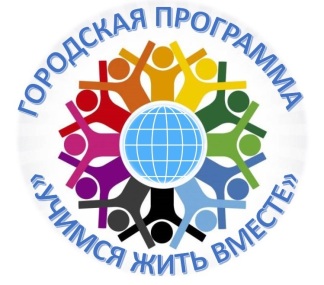 ОУ, классКругосветка «Вместе весело шагать»Кругосветка «Вместе весело шагать»Конкурс проектов «Традиции народной культурыКонкурс прикладного творчества«Сотворение»Конкурс театрализованных миниатюр «Народная мозаика»Итог «Мастерская народных традиций»№ОУ, класс12. 1019.1023.11-30.11март18.0105.04место1МБОУ школа-интернат №1, 3Б класс  Команда «Созвездие»  Ефремова Наталья Андреевна, Мужипова Ольга Владимировна-2место1место3 местос2 место2МБОУ школа-интернат № 1, 4-б Команда «Знатоки»Жамбо Надежда Васильевна Горбикова Ольга Ивановна-1 место1местос2 место2 место+3МБОУ Школа-интернат№1, 4-аКоманда «Почемучки»Афонина Галина Викторовна-1 место1место1 место2 место1 место4МБОУ Академический лицей им. Г.А. Псахье.2 каппа команда «Капитошки» Синюткина Марина Владимировна-1 место1местос2 место2 место5МАОУ СОШ № 12, 3 класс, «Дружба» Бабейко Снежана Викторовна1 место-3местос2 место2 место+6МАОУ СОШ №12, 2 «В» «Цветочная планета» Лисицких Людмила Алексеевна1 место-1 местос-3 местоМАОУ СОШ№12, 4 кл. «Звезды» Мельник Екатерина Александровна-2 местос3 место-3 место8МАОУ Заозёрная СОШ № 16, 2Г, «Дружные ребята»  Афанасьева Анжелика Александровна  -1 место1местос1 место1 место9МАОУ СОШ №16, 1 Б «Мы вместе» Крылова Ирина Фаритовна---сссс10МАОУ СОШ № 22 , 4 класс, команда «Светлячки» Килина Надежда Александровна1 место-1место3 место1 место1 место11МАОУ ООШ им. Г.Н. Ворошилова, №27 г. Томска; «Ладошки»; 3Б класс Сковпень Наталья Евгеньевна1 место-1местос3 место2 место12МАОУ СОШ №28, 3Б «Апельсинки»Прахт Елена Васильевна1 место-1 место1 место2 место1 место+13МАОУ СОШ 28, 2 «В» Команда «Лучики солнца»Байгулова Ирина Викторовна-3 местосссс14МАОУ СОШ № 28, 1 класс «А» «Радуга»Киселева Лариса Насибулловна2 место1место1 место1 место1 место+15МАОУ СОШ №33, 4 «А», «Дружные»  Гурьянова Валентина Владимировна2 место-1 место1 место1 место 1 место+16МАОУ СОШ № 34, 2а «Капельки»Андреева Людмила Евстафьевна2 место-1место3 место2 место2 место+17МАОУ СОШ № 35, 3 «в» Тарасова Любовь Николаевна2 место-1местос-3 место+18МАОУ СОШ №41 3 «В» класс «Дружба народов» Лавринюк Дарья Игоревна-3 место--1 местос19МАОУ ДО «Звездочка» «Позитив»Тогущакова Мария Юрьевна-1 место-с-с20МАОУ СОШ №46 3 кл. «Смайлики» Вертей Елена Сергеевна1 место-1местосс3 место+21МАОУ СОШ №58, 3 класс, «Непоседы», Мордовина Галина Викторовна1 место-1место2 место1 место1 место+22МАОУ СОШ № 65 г. Томска; «Дружбята», 1Б класс Вечерина Наталья Геннадьевна1 место-1 место3 место2 место2 место23МАОУ «Зональненская СОШ» Томского района1 «В», команда «Радуга» Кочетова Наталья Михайловна-1 место2 место3 место1 место2 место24МАОУ «Зональненская СОШ», 1Б класс, команда «ВМЕСТЕ» Бедарева Лариса Константиновна1 место-1местос1 место2 место+25МАОУ «Зональненская СОШ», 2а «Искрята»Шутова Елена Петровна1 место-1 местосс2 место+26МАОУ «Зональненская СОШ» 3Д, «Дружные ребята» Москалева Светлана Александровна1 место-1 место2 место1 место1 место+27МАОУ «Зональненская СОШ», 1 кл.  «Смайлики»	Костык Кристина Сергеевна2 местосссс